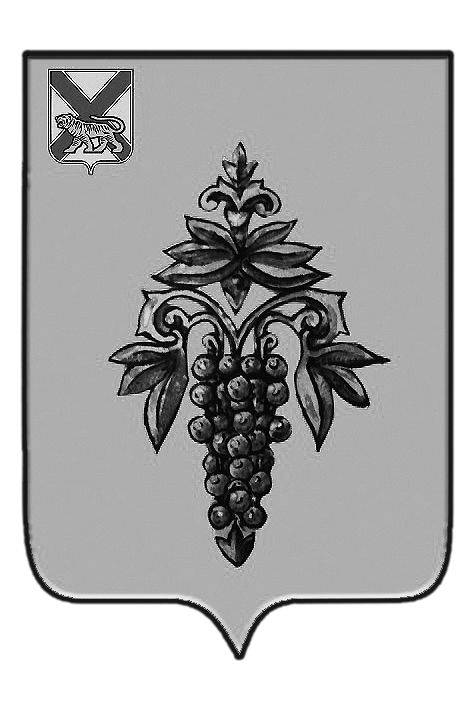 ДУМА ЧУГУЕВСКОГО МУНИЦИПАЛЬНОГО РАЙОНА Р  Е  Ш  Е  Н  И  Еот 21.02.2019                                                                                                            № 429В соответствии со статьями 14, 50 Жилищного кодекса Российской Федерации, Федеральным законом от 06.10.2003 № 131-ФЗ «Об общих принципах организации местного самоуправления в Российской Федерации», руководствуясь статьей 17 Устава Чугуевского муниципального района, Дума Чугуевского муниципального районаРЕШИЛА: 1. Принять решение «Об установлении нормы предоставления площади жилого помещения по договору социального найма и учетной нормы площади жилого помещения на территории Чугуевского муниципального района».2. Направить указанное решение Думы Чугуевского муниципального района главе Чугуевского муниципального района для подписания и опубликования.Председатель ДумыЧугуевского муниципального района                                                 П.И. ФедоренкоДУМА ЧУГУЕВСКОГО МУНИЦИПАЛЬНОГО РАЙОНА Р  Е  Ш  Е  Н  И  ЕПринято Думой Чугуевского муниципального района                                                                                                   «21» февраля 2019 годаСтатья 1.Установить на территории Чугуевского муниципального района норму предоставления площади жилого помещения по договору социального найма, являющуюся минимальным размером площади жилого помещения, исходя из которого, определяется размер общей площади жилого помещения, предоставляемого по договору социального найма, в размере 18 квадратных метров общей площади жилого помещения на одного человека.Статья 2.Установить на территории Чугуевского муниципального района учетную норму площади жилого помещения, являющуюся минимальным размером площади жилого помещения, исходя из которого, определяется уровень обеспеченности граждан общей площадью жилого помещения в целях их принятия на учет в качестве нуждающихся в жилых помещениях, в размере 15 квадратных метров.Статья 3.Признать утратившим силу решение Думы Чугуевского муниципального района от 03.03.2015  № 565-НПА «Об установлении учетной нормы и нормы предоставления общей площади жилого помещения по договору социального найма в Чугуевском муниципальном районе».Статья 4.Настоящее решение вступает в силу со дня его официального опубликования. Глава Чугуевского муниципального района                             	                                          Р.Ю. ДеменевОб установлении нормы предоставления площади жилого помещения по договору социального найма и учетной нормы площади жилого помещения на территории Чугуевского муниципального районаОб установлении нормы предоставления площади жилого помещения по договору социального найма и учетной нормы площади жилого помещения на территории Чугуевского муниципального района